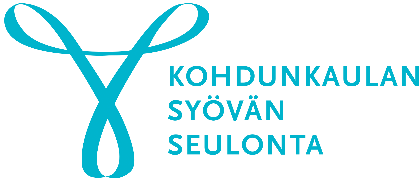 Lievä solumuutos paranee lähes aina itsekseenSolumuutos on lieväasteinen ja liittyy useimmiten HPV-infektioon, kudoksen korjautumiseenja sen uusiutumiseen. Lievistä solumuutoksista yli 90 % paranee itsekseen muutamassa vuodessa, mutta uusi näyte on kuitenkin hyvä ottaa noin 2 vuoden kuluttua. Näytettä ei ole tarpeen ottaa tätä aikaisemmin, sillä lievän muutoksen paraneminen vie aikaa ja toisaalta sen mahdollinen eteneminen syöväksi saakka kestää pitkään, noin 7–15 vuotta.SEURAAVA KUTSULöydös ei vaadi jatkotutkimuksia. Saat uuden kutsun seulontaan 1–2 vuoden kuluessa.LISÄTIETOJA SEULONNASTA JA KOHDUNKAULAN SYÖVÄSTÄwww.kohdunkaulaseulonta.fiwww.kaikkisyovasta.fiEtunimiSukunimiKatuosoite Katuosoite PostinumeroPostitoimipaikkaSeulontayksikön nimi/logoPäivämäärä